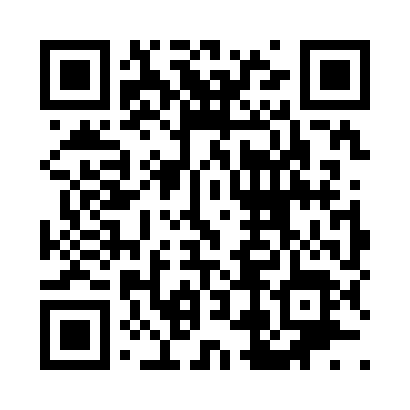 Prayer times for Amblerville, New York, USAWed 1 May 2024 - Fri 31 May 2024High Latitude Method: Angle Based RulePrayer Calculation Method: Islamic Society of North AmericaAsar Calculation Method: ShafiPrayer times provided by https://www.salahtimes.comDateDayFajrSunriseDhuhrAsrMaghribIsha1Wed4:275:5612:594:528:029:312Thu4:255:5412:594:538:039:333Fri4:235:5312:584:538:049:344Sat4:225:5212:584:538:069:365Sun4:205:5012:584:548:079:376Mon4:185:4912:584:548:089:397Tue4:175:4812:584:548:099:418Wed4:155:4712:584:558:109:429Thu4:135:4612:584:558:119:4410Fri4:125:4412:584:558:129:4511Sat4:105:4312:584:568:139:4712Sun4:095:4212:584:568:149:4813Mon4:075:4112:584:568:159:5014Tue4:065:4012:584:578:169:5115Wed4:045:3912:584:578:179:5316Thu4:035:3812:584:578:189:5417Fri4:015:3712:584:588:199:5618Sat4:005:3612:584:588:209:5719Sun3:585:3512:584:588:219:5920Mon3:575:3412:584:598:2210:0021Tue3:565:3412:584:598:2310:0122Wed3:555:3312:584:598:2410:0323Thu3:535:3212:585:008:2510:0424Fri3:525:3112:595:008:2610:0625Sat3:515:3112:595:008:2710:0726Sun3:505:3012:595:008:2810:0827Mon3:495:2912:595:018:2910:0928Tue3:485:2912:595:018:3010:1129Wed3:475:2812:595:018:3110:1230Thu3:465:2712:595:028:3110:1331Fri3:455:2712:595:028:3210:14